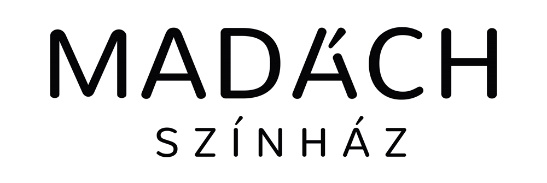 Együttműködési megállapodás,mely létrejött egyrészrőla Madách Színház Nonprofit Kft. (székhelye: 1073 Budapest, Erzsébet körút 29-33., adószáma: 21974593-2-42, cégjegyzékszám: 01-09-917954, bankszámlaszám: 11784009-20600798, együttesen képviseli: Wettstein Tibor gazdasági igazgató és Hőnig Zsuzsa produkciós igazgató), mint a közvetített szellemi termék tulajdonosa (a továbbiakban: Színház), másrészrőlKönyvtár neve:	Székhelye:	Képviselője:	(továbbiakban: Könyvtár)A Madách Színház online programsorozata, a Madách SzínpadON a 2021/22-es évadban elindította a magyar irodalom jeles alkotóinak életéről, szerelmeiről szóló, tévéjáték-szerűen rögzített online előadás-sorozatát Írók-Sorsok-Szerelmek sorozatcímmel. Az előadások 50-80 percesek lesznek. Célja, hogy magyar írók és költők sorsán, szerelmein keresztül hozzák közelebb művészetüket a nézőkhöz, a diáksághoz. Ezekben az előadásokban a műveken, illetve mű-részleteken kívül dokumentumok, naplórészletek, levelezések filmes feldolgozására kerül sor.A sorozat aktuálisan elérhető darabjait a Színház a www.madachszinhaz.hu/szinpadon weboldalon teszi elérhetővé.A Színház meggyőződése szerint ezek a feldolgozások a magyarországi könyvtárak kultúraközvetítést célzó rendezvényeinek keretében is rendkívül jól felhasználhatóak lennének, s ezért együttműködést kezdeményezett Könyvtárral.Az együttműködés keretében Színház a Könyvtár számára az 1. pontban megjelölt előadásokat a Könyvtár által megjelölt időpontban online hozzáférhetővé tudja tenni, s mivel közművelődési célokat szolgálna, teljesen ingyen bocsátja rendelkezésére. Ennek a Könyvtár által biztosítandó minimális technikai feltételeit az 1. számú melléklet tartalmazza.Könyvtár kijelenti, hogy rendelkezik a 2. pontban meghatározott minimális technikai feltételekkel. Színház vállalja, hogy a Könyvtárral előre egyeztetett időpont(ok)ban a kiválasztott tartalom/-makhoz zártkörű online hozzáférést biztosít, melyre Könyvtár minden közvetítés esetében az erre vonatkozó igénylőlap (2. számú melléklet) kitöltött, aláírt és szkennelt változatá/-ainak elektronikus megküldésével jelentkezhet (vetítésenként külön igénylőlap kitöltésével). A Könyvtár kapcsolattartója ezen formában jelzi a Színház felé, hogy intézményében melyik előadást, mikor kívánja vetíteni, s e jelzés alapján a Színház kapcsolattartója gondoskodik a hozzáférés megteremtéséről.Az igénylőlap Könyvtár általi megküldését követően az online közvetítés konkrét időpontját a Színház kapcsolattartója legkésőbb 2 (kettő) munkanapon belül igazolja vissza, melyet követően Könyvtár jogosulttá válik a kiválasztott tartalom előzetesen egyeztetett időintervallumban való megtekintésére. Időbeli egyeztetési, illetve időközben felmerülő technikai problémák esetén Felek vállalják, hogy az adott közvetítésre új időpontot egyeztetnek. Szerződő felek kölcsönösen kötelezettséget vállalnak arra, hogy a másik fél részére minden olyan adatot, információt határidőben rendelkezésre bocsátanak, amely a másik fél színvonalasabb és eredményesebb feladatvégzéséhez szükséges, továbbá a közös cél elérését, azaz a közvetítések sikeres lebonyolítását elősegítik.Könyvtár elismeri, hogy a Színház által részére közvetített tartalom a Színház saját szellemi terméke, mellyel kapcsolatban minden jogot fenntart. Könyvtár kötelezettséget vállal arra, hogy az adott időpontra online formában rendelkezésére bocsátott filmet nem rögzíti, a vele megosztott internetes linket harmadik fél számára nem továbbítja, és tudomásul veszi, hogy ezek megszegése a polgári jog szabályai szerinti következményeket (kártérítés stb.) von maga után.A közvetítés eseményéről Könyvtár jogosult hang-, kép- illetve videofelvétel készítésére (a bemutatott műsorról semmilyen felvétel nem készíthető), melyeket vállalja, hogy kérésre – dokumentációs célból – Színház rendelkezésére bocsátja.Színház igényt tart arra, hogy Könyvtár a közvetítést, közvetítéseket követően visszajelzéssel éljen, és közvetítése(i) nézőinek véleményét tolmácsolja Színház felé. Ennek érdekében Könyvtár vállalja, hogy minden egyes közvetítést követően kitöltve megküldi a közvetítésre vonatkozó visszajelző lapot (3. számú melléklet). Könyvtár tudomásul veszi, hogy a visszajelző lapon szereplő, közvetítésre vonatkozó adatokat Színház a saját statisztikáiban, beszámolóiban, illetve saját felületein feltüntetni jogosult.A jelen Együttműködési megállapodást Felek határozatlan időre kötik meg és az együttműködés során a kapcsolattartásra az alábbi személyeket jelölik ki:Könyvtár részéről:Kapcsolattartó neve, titulusa: 	Telefonszáma: 			Emailcíme: 			Színház részéről:Kapcsolattartó neve, titulusa: 	Bálint Albin projektvezetőTelefonszáma: 			06 70 642 9019Emailcíme: 			ab@madachszinhaz.huFelek kötelezettséget vállalnak arra, hogy – a hatályos jogszabályokban előírt kötelező jellegű kivételektől eltekintve – a jelen megállapodásra, annak a teljesítése során tudomásukra jutott, a másik félre, a másik fél szolgáltatásaira, személyhez fűződő jogaira, szerzői jogi védelem alapjául szolgáló mű létrehozását megalapozó ötleteire, eljárásaira, és minden egyéb olyan adataira vonatkozó információt – melynek megőrzéséhez, titokban tartásához a másik félnek gazdasági érdeke fűződik, ide értve a Színház által a Könyvtár részére megküldött bármely, az előadással kapcsolatos információt, az előadás tartalmát, annak bármely elemét is (a továbbiakban: „Üzleti Titok”) – üzleti titokként kezelnek és azokat, harmadik személy tudomására nem hozzák. A titoktartásra vonatkozó kötelezettség Feleket a jelen együttműködési megállapodás megszűnését követően is terheli. A titoktartási kötelezettségek megszegéséből eredő károkért a szerződés-szegő fél a Ptk. és az üzleti titok védelméről szóló 2018. évi LIV. törvény szerint felel. Felek rögzítik, hogy a jelen megállapodás teljesítésével összefüggésben esetlegesen egymás rendelkezésére bocsátott személyes adatokat az Európai Parlament és a Tanács által kibocsátott, a természetes személyeknek a személyes adatok kezelése tekintetében történő védelméről és az ilyen adatok szabad áramlásáról, valamint a 95/46/EK rendelet hatályon kívül helyezéséről szóló általános adatvédelmi rendeletének („GDPR”), az esetleges további, az Európai Unió által alkotott – közvetlenül alkalmazandó – jogi normáknak, továbbá az információs önrendelkezési jogról és az információszabadságról szóló 2011. évi CXII. törvény rendelkezéseinek megfelelően kezelik.A jelen együttműködési megállapodás részét képező mellékletek az alábbiak:1. sz. melléklet:		Technikai követelmények2. sz. melléklet:		Igénylőlap3. sz. melléklet:		Visszajelző lapFelek abban a reményben, hogy a közművelődés és a színház eltérő, mégis egymást erősítő módszereivel minél szélesebb közönség számára tudják közelebb hozni a különlegesen gazdag magyar irodalmat, a jelen megállapodást mint akaratukkal mindenben megegyezőt, helybenhagyólag írták alá.1. számú mellékletTECHNIKAI KÖVETELMÉNYEKA MADÁCH SZÍNPADON ONLINE PROGRAMJAINAK KÖNYVTÁRI KÖZVETÍTÉSEIHEZHozzáférés a Színház online tartalmaihozA Színház vállalja, hogy a Könyvtárral előre egyeztetett időpontban, és az attól számított, meghatározott időablakban a kiválasztott online tartalma(ka)t egy zárt internetes linken keresztül teszi elérhetővé a Könyvtár számára. Az együttműködés keretében Könyvtár a megadott linken keresztül – a rendelkezésre álló időkeret figyelembevételével – az adott tartalmat korlátlan alkalommal elindíthatja, lejátszhatja, illetve megszakíthatja.Sávszélesség igényekSzínház a Madách SzínpadON online tartalmait Full HD (1920x1080) felbontásban közvetíti, ezért javasolja, hogy a Könyvtár az online közvetítésre alkalmas technikai berendezéseinek használatánál is ezt a beállítást válassza. A Könyvtárnak természetesen lehetősége van kisebb felbontásra kapcsolni, így a kiválasztott tartalmat akár lassabb internethozzáféréssel is megtekintheti.Böngésző kompatibilitásAz előre egyeztetett online közvetítéseket a Könyvtár a Madách Színház honlapján, a www.madachszinhaz.hu/szinpadon oldalán keresztül érheti el. Utóbbi weboldal modern megoldásokat használ, ezért Színház javasolja a modern böngészők legfrissebb verzióinak használatát. Az alábbi táblázatban Könyvtár ellenőrizheti, hogy böngészőjén minden funkció elérhető-e.Javaslatok:* Az Internet Explorer böngésző helyett már a Microsoft is az Edge böngésző használatát javasolja.A Színház által tesztelt böngészők és verziókKérjük, hogy legkésőbb a vetítés megkezdése előtti munkanapon ellenőrizze, hogy eszköze és böngészője képes-e a Madách SzínpadON előadásainak lejátszására. Ha a következő linken található lila dobozban megjelenik a videó, és le is tudja játszani, akkor az előadások lejátszásával sem lesz problémája: https://madachszinhaz.hu/technikai-kovetelmenyek.Amennyiben a fentiek között nem szerepel az a böngésző, amit használ, hibát talál, vagy az oldal nem megfelelően működik, kérjük, legkésőbb a közvetítési napot megelőző munkanapon küldje el böngészője típusát és verzióját a helpdesk@madachszinhaz.hu címre.2. számú mellékletKönyvtár regisztrációs száma: _____Igénybejelentés sorszáma: _____(Színház tölti ki)IGÉNYLŐLAPA MADÁCH SZÍNPADON ONLINE ELŐADÁSAINAK KÖNYVTÁRI MEGTEKINTÉSÉRETöbb előadás megtekintési igénye esetén külön igénylőlapok kitöltése szükséges!Jelen dokumentum kitöltésével kijelentem, hogy a Színházzal kötött megállapodásunk értelmében a rendelkezésünkre bocsátott online előadásokat a szerződésben leírt feltételek alapján, és kizárólag a fenti körben kívánjuk megosztani., 2022. _______________________intézményvezető3. számú mellékletKönyvtár regisztrációs száma: _____Igénybejelentés sorszáma: _____(Színház tölti ki)VISSZAJELZŐ LAPA MADÁCH SZÍNPADON ONLINE ELŐADÁSAINAK KÖNYVTÁRI MEGTEKINTÉSÉHEZEgyéb megjegyzés, javaslattétel (felvétel minősége, esetleges problémák stb.)Jelen dokumentum kitöltésével kijelentem, hogy a Színházzal kötött megállapodásunk értelmében a rendelkezésünkre bocsátott online előadásokat a szerződésben leírt feltételek alapján tekintettük meg, és a jelen dokumentumban szereplő adatok a valóságnak megfelelnek. Aláírásommal hozzájárulok, hogy fenti visszajelzésünk tartalmát a Színház és szerződött partnerei nyilvános fórumaikon (honlap, Facebook-oldal) közzétehessék intézményünk és a jelen visszajelzést kitöltő képviselőnk nevének megjelölése mellett., 2022. _______________________intézményvezetőBudapest, 2022. , 2022. MADÁCH SZÍNHÁZ NONPROFIT KFT.MADÁCH SZÍNHÁZ NONPROFIT KFT.MADÁCH SZÍNHÁZ NONPROFIT KFT.MADÁCH SZÍNHÁZ NONPROFIT KFT.Színház képviseletébenSzínház képviseletébenKönyvtár képviseletébenWettstein Tiborgazdasági igazgatóHőnig Zsuzsaprodukciós igazgató___________________________intézményvezetőMinőségFelbontásSávszélesség igényAlacsony480x2700,4 - 0,8 MbpsKözepes640x3600,8 - 1,2 MbpsMagas960x5401,2 - 1,5 Mbps720p HD1280x7201,5 - 4,0 Mbps1080p HD1920x10805,0 - 10 MbpsBöngészőMinimum verzióTámogatás szintjeInternet Explorer-Nem támogatott *Edge16Majdnem teljesFirefox54TeljesChrome69TeljesSafari10.1TeljesOpera44TeljesiOS Safari10.3TeljesAndroid Chrome58TeljesBöngészőTesztelt verziókInternet ExplorerEdge85FirefoxChrome85Safari13.1OperaiOS SafariAndroid ChromeKönyvtárNeve:Címe:Telefonszáma:IntézményvezetőNeve:Titulusa:Telefonszáma:Email címe:Intézményi kapcsolattartóNeve:Titulusa:Telefonszáma:Email címe:Intézményi technikusNeve:Titulusa:Telefonszáma:Email címe:Választott előadásCíme:IdőpontTervezett létszámMegtekintésének igényelt időpontja és létszáma (az időablak kezdőidőpontját jelölje meg) év  hó  nap, : főKönyvtárNeve:Címe:Telefonszáma:KitöltőNeve:Titulusa:Telefonszáma:Email címe:Megtekintett előadásCíme:IdőpontLétszámIdőpontja és létszáma: év  hó  nap, : fő